Spring 2012 Graduate Exit Survey Results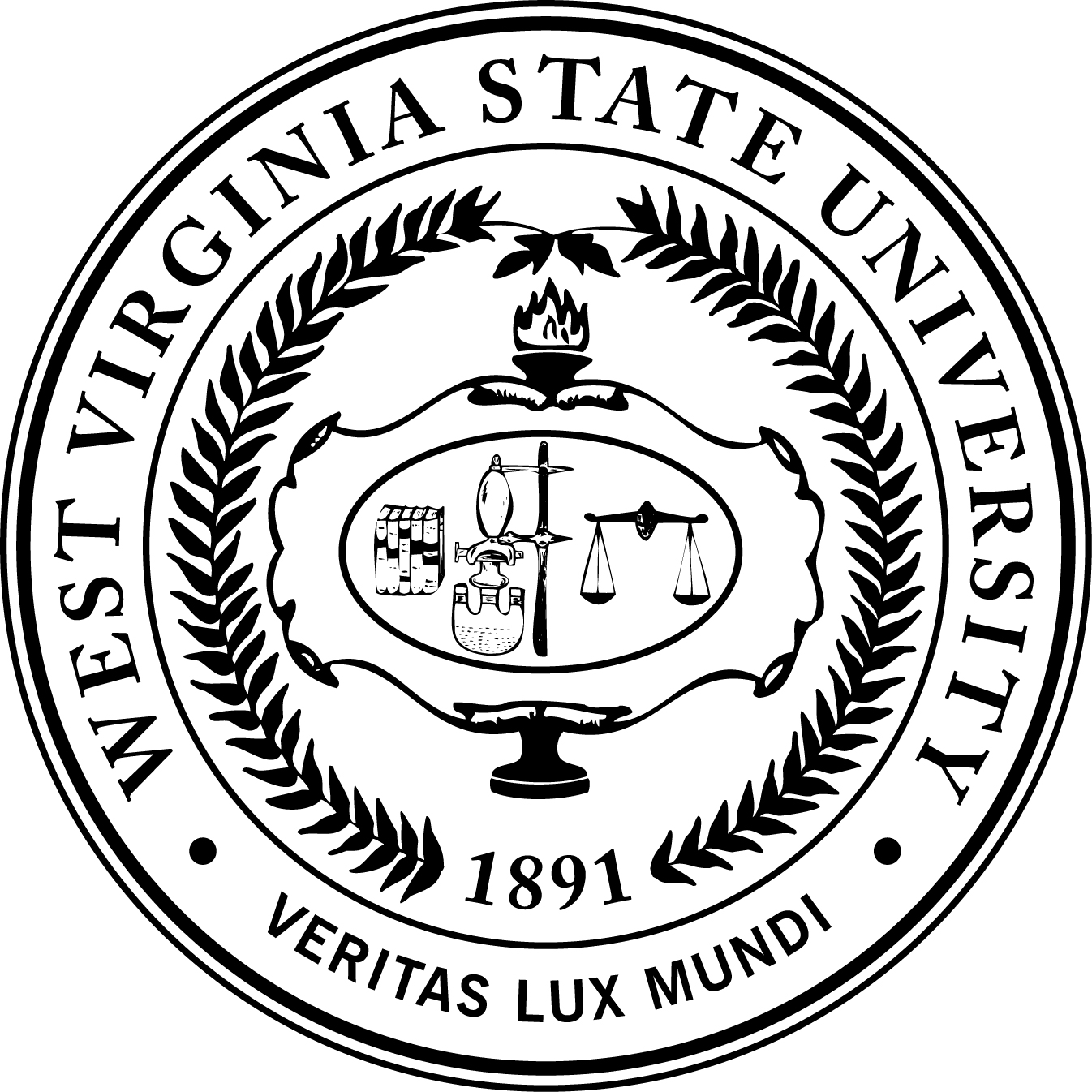 College of Professional StudiesOffice of Institutional Research and EffectivenessDr. Barry Pelphrey, Director201 Campbell Conference CenterPO Box 1000Institute, WV 25112Phone: 304-766-4186Fax: 304-766-4244Section 1: Demographics of the RespondentsInteresting facts:During this semester, the prospective graduating students of the College of Professional Studies made up 26.7% of all completed surveys, with 63.6% of the 26.7% were submissions from the Education Department.31.8% of respondents enrolled into WVSU immediately after graduating high school.56.8% of respondents are first-generation college graduates1Section 1: Demographics of Respondents2Section 1: Demographics of RespondentsDepartmentsCriminal Justice	  8Health Science/Health Studies	  6Sports Studies	  1Recreation	  1Education	283Section 1: Demographics of Respondents4Section 1: Demographics of Respondents5Section 1: Demographics of Respondents6Section 1: Demographics of RespondentsSection 2: Academic Department and Program EvaluationThis section of the GES allows students to evaluate their educational program within the College of Professional Studies. Students were asked to rate their program’s efficacy in such areas as teaching effectiveness, class availability, use of technology, etc.Responses are presented by first gathering scores of the college as a whole and then by individual departments. Each graph addresses one question and provides the level of satisfaction for the respondents based on their academic career experience. The scores range from Zero (Not at All Satisfied) to Three (Very Satisfied).Interesting facts:95.5% of the respondents in the College of Professional Studies indicated that they would recommend WVSU to a person seeking their academic program.55.3% of the respondents in the College of Professional Studies indicated that they were very satisfied with the willingness of the departmental faculty to give help outside the classroom when requested assistance.7Section 2: Academic Department and Program Evaluation8Section 2: Academic Department and Program Evaluation9Section 2: Academic Department and Program Evaluation10Section 2: Academic Department and Program Evaluation11Section 2: Academic Department and Program Evaluation12Section 2: Academic Department and Program Evaluation13Section 3: Evaluation of Support ServicesIn this section of the GES, students are asked to rate the overall quality of the support services offered to students within the College of Professional Studies at WVSU. The graph illustrates the mean score for each question. This will provide a representation of how different support services are performing in their functional area. Ratings range from one (Poor) to four (Excellent). Interesting facts:Responding students in the College of Professional Studies were most satisfied with the quality of assistance provided by the library staff. Responding students in the College of Professional Studies were least satisfied with the quality of the service provided by Financial Aid, with 19.6% rating the activities poor.56.5% of the responding students in the College of Professional Studies do not use counseling services offered.14Section 3: Evaluation of Support Services15Section 4: College Goals and AchievementsIn this section of the GES, students are asked to rate the overall quality of assistance offered to them at WVSU in reaching their college goals and achievements. They are also asked to indicate future education goals.This first graph shows the mean score indicating how the responding seniors rate the assistance of WVSU in reaching their goals and achievements. The rating range of the first graph is from one (Not at All) to four (Very Much).Interesting Facts:Respondents in the College of Professional Studies indicated that they received the most assistance in developing the ability to work cooperatively with others and speaking effectively in public.Respondents in the College of Professional Studies indicated that they received the least assistance in ability to use mathematics effectively.16Section 4: College Goals and Achievements17Section 5: Life Goals and Future PlansIn this section of the GES, students are asked to indicate the level of importance regarding possible future plans and life goals.Interesting Facts47.8% of respondents in the College of Professional Studies indicated that it was extremely important for them to enter Graduate School. 69.6% of respondents in the College of Professional Studies indicated that they would prefer WVSU as a Graduate option if the program were offered.18Section 5: Life Goals and Future Plans19Section 5: Life Goals and Future Plans20Section 5: Life Goals and Future Plans21Section 5: Life Goals and Future PlansComments made by the respondents on why they indicated whether or not they would prefer West Virginia State University as a Graduate School if their program were offered. No I would not prefer because:I prefer to go to a new university so I can gain more diversity and experiences in my professional development. I want to go back home.To be a successful professional, you need to hold degrees from other institutions so that employers know you can work in different places.Our school does not network we only receive negative press and people here are not focused on the students. people give just enough to get by I wish to receive a deeper educational experience and attend school elsewhere.I want to experience what other schools have to offer.I would just prefer to get my graduate degree at another institution. Experience something new First of all, I am very unhappy with the overall operation of the University. Poor financial decisions, too many overpaid Vice-Presidents, and severe debt is taken out on students. The recent tuition hikes and other fee hikes are unacceptable.
Second, I was advised that it is better to diversify your education by going to different schools from different parts of the country.I would take graduate courses at WVSU, just do not prefer to.I want to move south and continue my education at a larger school.Marshall offers online graduate programs. It is important to me to be employable as I work towards my graduate degree, I do not know of any such programs offered through WVSU.Yes, I would prefer because:WVSU is close to home and affordable.WVSU has a great faculty in the field of Education. They're extremely knowledgeable.The facility is close to my home area.Because I have developed a rapport with the professors in my department.Because of the familiarity of the surroundings/routine/friendshipsI would love to complete a master's degree here. I am a WVSU fan.I think that WVSU is a really good college to consider and if I was to enroll in a graduate program I would highly consider WVSU graduate program on my list of schools.I would pursue a Master's Degree at West Virginia State University only if they offered the Master's Degree that I would like to pursue. I would like to pursue a Master's Degree in Multi-categorical Education. I would 100% come back to WVSU to pursue my graduate degree. I wish that WVSU had an education graduate program and I would not have chosen Marshall or online program. I believe that the education department at WVSU would be successful with a graduate program and many students would come back to WVSU or enroll to get their masters at WVSU.Proximity of the institution to my home, family, and work.  Excellent previous educational experience.I really enjoy WVSU and their staff. 22I love the teachers that are involved in my major selection. They are very good teachers and i enjoy taking their classes. I would not mind having them again if I decided to continue for my Master's. Close to home.I am looking to take most of the courses I need online, and I would use WV State if they offered them.I wish there were more Master's programs!  MPH or MBA specializing in health care would be great.WVSU is closer to my home, rather than WVU, or moving out of state. WVSU is convenient to my where I live, and I am comfortable with the staff.I would prefer to pursue my education here because it’s an easier commute for me.The relationships I have developed with several of the professors at WVSU are built on their confidence in me as a responsible student. Again, I believe West Virginia State University to be a fantastic institution and I know that furthering my education under the guidance of its Education Department would greatly benefit me.Close to home and already know my professors.if I were interested in going to graduate school, I have been sufficiently impressed by the academic programs to consider WVSUI liked the program at WVSU and I think they could do a great job with a graduate program. If WVSU had a Masters program for education I would go to WVSU.I am considering WVSU for my Masters because I am already familiar with the professors and it's close to my house.I like the atmosphere better and the cost.I feel I was well-educated for my bachelor's degree, and assume the same quality education would be given towards a master's.23Section 6: Employment and Workforce DevelopmentThis section gives us a glimpse of our students’ professional lives, current employment, and anticipated changes in career upon graduation.Interesting Facts:37% of the respondents in the College of Professional Studies stated that they were working prior to enrolling at West Virginia State University. 70.6% of those that were working prior to enrolling plan to continue working in the state of West Virginia after graduation.24Section 6: Employment and Workforce Development25Section 6: Employment and Workforce Development26